PSHEEKeeping safe onlineLearning Objective s: What is cyberbullying? What is the effect of cyberbullying?What can happenWhat can be done to stop thisTask Click on the link below (Go to this sway) and complete the following questions:1. Read the definition of Cyberbullying, what do you understand Cyberbullying to be?2. Look at the table below fill in your thoughts about what is bullying/cyberbullying, and how they can sometimes be the same:3. Read ways in which you can be bullied, and answer the following questions:How can you be Cyberbullied?How can you protect you and others from it?4. Watch ‘Lets fight it together’ and answer the following questions:How many people bully Joe? Who? Why?What can we do to stop this behaviour from happening?Why did the police get involved?5. Click on the Childline link and answer the following questions using the website: How can you get help from cyberbullying?How can I stop people bullying me on social networking sites?Someone is bullying me through my mobile, what can I do?Is cyber bullying against the law?What must you always do with any text messages, emails or answer phone messages? Why?6. Make a list of ways you could deal with Cyberbullying.7. Look at the web links, these are sites where you can get help and advice if you need it.When completed please email the work to your teacher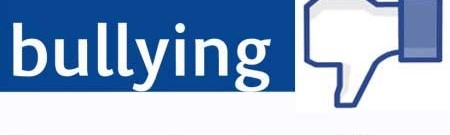 CyberbullyingCyberbullying is bullying that takes place using electronic technology. Electronic technology includes devices and equipment such as cell phones, computers, and tablets as well as communica…BullyingCyberbullyingWhat’s the same?